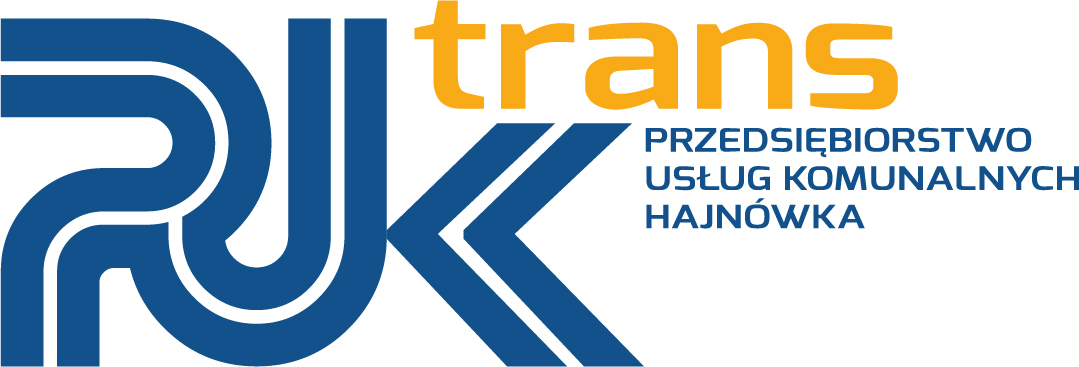 Rozkład jazdy autobusów PUK Sp. z o.o. w HajnówceLinia nr 2sKierunek jazdy: ul. Białostocka – PKPPrzebieg trasy ulicami:Dni pracujące: Białostocka – Sportowa – Batorego – Lipowa – Plac Szpitala –Lipowa – Batorego – 3 Maja– Reja – Piłsudskiego –Białowieska – PKPTolerancja ± 3 min.e – nie kursuje w okresie ferii letnich (lipiec – sierpień)LPNazwa przystankuGodziny odjazdu1BIAŁOSTOCKA – stacja LPGDni pracujące9:30e/ 10:30e/ 11:30e/ 2BIAŁOSTOCKA – GRYFSKAND Dni pracujące 9:32e/ 10:32e/ 11:32e/ 3BATOREGO – KOŚCIÓŁ Dni pracujące9:34e/ 10:34e/ 11:34e/ 4LIPOWA – SKLEPKASIA- BASIADni pracujące 9:36e/ 10:36e/ 11:36e/ 5LIPOWA – SKLEP PSS Dni pracujące 9:37e/ 10:37e/ 11:37e/ 6LIPOWA – DZIAŁKI(NA ŻĄDANIE)Dni pracujące 9:38e/ 10:38e/ 11:38e/ 7LIPOWA – OSIEDLE   Dni pracujące9:39e/ 10:39e/ 11:39e/ 8LIPOWA (NA ŻĄDANIE)Dni pracujące 9:39e/ 10:39e/ 11:39e/ 9PLAC SZPITALA Dni pracujące9:41e/ 10:41e/ 11:41e/ 10LIPOWA (NA ŻĄDANIE)Dni pracujące9:42e/ 10:42e/ 11:42e/ 11LIPOWA – PODLASIE Dni pracujące 9:43e/ 10:43e/ 11:43e/ 12LIPOWA przy MOŚCIEDni pracujące9:44e/ 10:44e/ 11:44e/ 13LIPOWA przy MIŁKOWSKIEGODni pracujące9:46e/ 10:46e/ 11:46e/ 14LIPOWA przy RZECZNEJ Dni pracujące9:47e/10:47e/11:47e/15BATOREGO os.MileniumDni pracujące    9:49e/ 10:49e/ 11:49e/ 163 MAJA – SKWERDni pracujące 9:50e/ 10:50e/ 11:50e/ 173 MAJA – LEŚNICZANKADni pracujące9:52e/ 10:52e/ 11:52e/ 183 MAJA przy CMENTARZU(NA ŻĄDANIE)Dni pracujące9:52e/ 10:52e/ 11:52e/ 19REJA Dni pracujące 9:54e/  10:54e/ 11:54e/ 20PIŁSUDSKIEGO przy BIAŁOWIESKIEJDni pracujące9:56e/ 10:56e/ 11:56e/ 21BIAŁOWIESKA(NA ŻĄDANIE) Dni pracujące 9:56e/ 10:56e/ 11:56e/ 